PIERWSZY DZIEŃ WIOSNY DNIA 21.03.2024r.W ,,MAGICZNYM OGRODZIE”BĘDZIEMY WITAĆ ,,PANIĄ WIOSNĘ”.Tego dnia nie zabraknie wspólnych wierszyków                   i piosenek  oraz kolorowych wiosennych                              prac plastycznych.W tym dniu wszystkie przedszkolaki wyruszą                         w korowodzie wiosennym  powitać Wiosnę.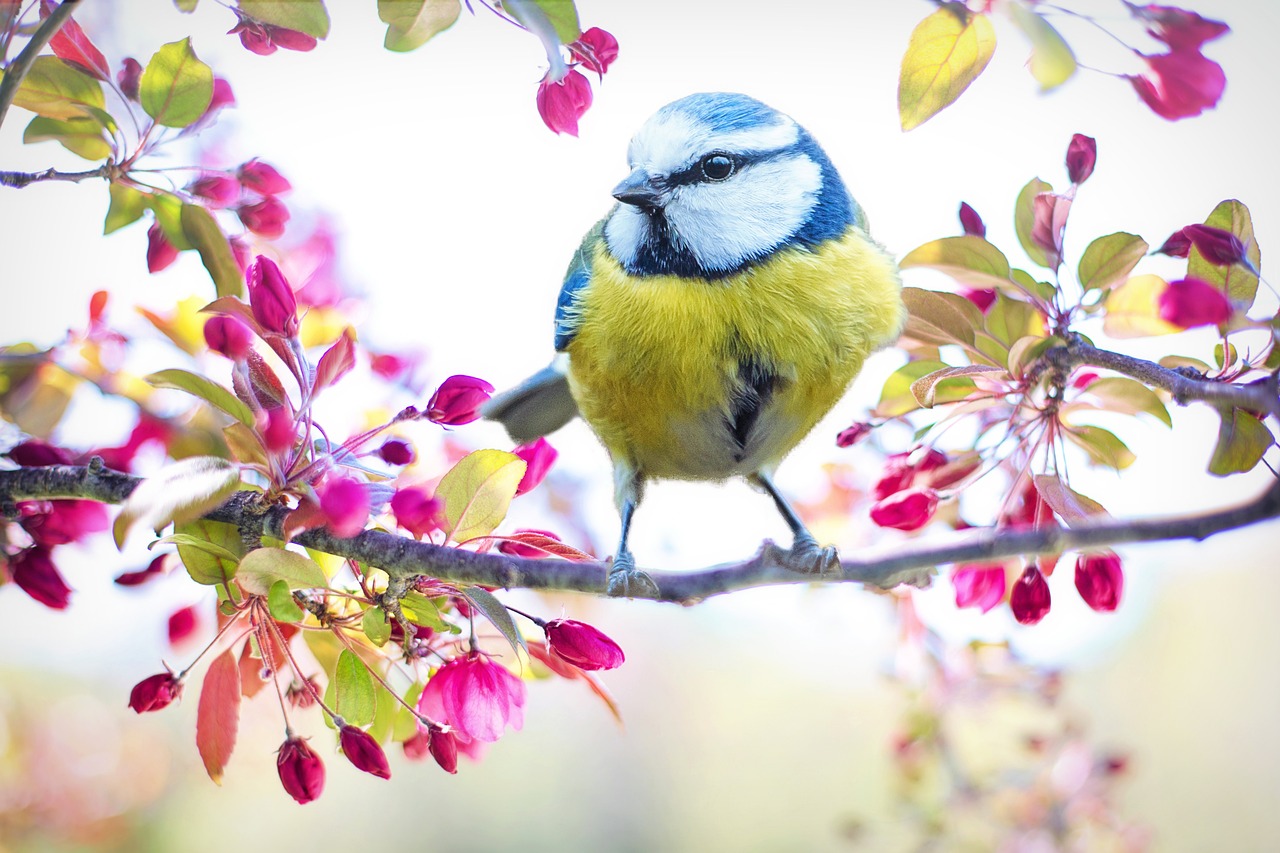 Prosimy, aby tego dnia dzieci były ubrane w barwach zielonych i kwiatowych.                                  Do zobaczenia               